Anticipation is the greatest joy!Serfaus-Fiss-Ladis kicks off the winter season on 8 December. Skiers, snowboarders, winter sports enthusiasts and connoisseurs are particularly looking forward to two highlights: the brand-new Komperdellbahn cable car and the SnowArt Genussfestival. Until the ski resort closes again on 14 April 2024, there will be 129 days of perfect slopes, breathtaking views, plenty of sunshine and enough moments of enjoyment to keep you dreaming of Serfaus, Fiss and Ladis for another nine months.Serfaus-Fiss-Ladis is home to cordiality - and winter sportsThings are really going crazy these days – Corona, climate, Ukraine, price increases! That’s why it's even more important to consciously switch off, take a break from everyday life and celebrate values such as normality, stability and togetherness. This is exactly what the residents of the three Tyrolean mountain villages of Serfaus, Fiss and Ladis stand for: honest hospitality, healthy community and living tradition. Every accommodation operator, every cable car employee and every ski instructor - and every other single inhabitant of Serfaus-Fiss-Ladis - welcomes its guests with open arms and thus ensures an unforgettably exciting and relaxing escape from everyday life. Because up here, cordiality is at home!Up high with the new Komperdellbahn cable carWhat began almost 25 years ago with the merger of the ski resorts Serfaus and Fiss-Ladis is now considered one of the best places for a winter holiday in the Alps. 214 kilometers of perfectly groomed slopes of all degrees of difficulty, six fun areas and twelve ski routes for freeriders are one thing. An infrastructure perfectly adapted to the needs of families with children the other. It is not without reason that Serfaus-Fiss-Ladis says of itself: "We are family!" But resting on your laurels is not an option! Starting in December 2023, the brand-new Komperdellbahn cable car will transport skiers, snowboarders and freeriders – as well as happily "ski-less" grandparents, panoramic winter hikers and hut lovers - up to the 1,982-meter-high Komperdell. The 10 passenger cabins carry up to 3,000 people per hour into the winter wonderland - and are, of course, suitable for strollers and barrier-free. The bottom station in Serfaus literally merges into the slope, making the bottom station area seem much more spacious and generous than before. So here we are at 1,442 meters above sea level. Before getting off at the top station after a good ten minutes, you pass the new mid station at 1,610 meters. For beginners, ski schools and friends of the blue family runs, the station is now even more convenient than before. In addition, there's a new winter hiking trail for all non-skiers over to the popular Leithe Wirt restaurant. The 540 vertical meters of the brand new Komperdellbahn cable car are an experience in themselves!Fun, music and acrobatics: lots of events in the snowAt the SnowArt Genussfestival everything revolves - nomen est omen - around enjoyment in the snow. On the first two weekends of the ski winter, from 8 to 10 December and from 15 to 17 December, all winter fans can indulge in culinary and musical delights in selected mountain restaurants from 11.30am to 3.30pm each day. Regional delicacies and local specialties will be served, bringing the local cuisine to the plates of all visitors. A varied selection of live bands and individual artists will provide the right rhythm. The variety of sounds ranges from rock, pop, folk music to blues, jazz, funk and Schlager. Even more pleasure for your wallet: as a special treat, there will be attractive ski ticket prices for holidaymakers with a guest card at the start of the snow season from 8 to 22 December 2023.After a day full of activities in the snow Serfaus-Fiss-Ladis offers a wide variety of evening events. One of the event classics is the Adventure Night "Reflection" in Serfaus every Wednesday with spectacular and colorful shows. The breathtaking spectacle begins on 20 December 2023 at 9pm with impressive snow and show acts as well as a first-class ski show by the Ski School Serfaus and fascinating light effects. On the evenings of the Adventure Night there is also the possibility of night skiing and night tobogganing. At the Nightflow "The Eagle Returns" in Fiss, dancers, acrobats and the snow sports instructors the Ski School Fiss-Ladis will rock the Nightflow arena on the slopes of the Möseralm. The premiere will take place on Thursday, 28 December. After that, the eagle lands every Tuesday at 8.30pm. In addition, you can go night skiing. Visitors in Ladis can also experience a unique program after the lifts close. Every Thursday from 14 December 2023, from 4 to 9pm, a unique mix of cozy winter atmosphere, traditional live entertainment and culinary delights will take place in the Marktdorf Ladis by the castle pond against the breathtaking backdrop of Laudeck castle. The "Fire and Ice" show, a figure skating performance, delights visitors to Magic Ladis with a spectacular light and fire performance, which takes place on 1 February 2024 from 8.30pm at the castle pond in Ladis.Detailed information on the events is available at: www.serfaus-fiss-ladis.at/en/News-Events/Event-schedule.For further information about the holiday region Serfaus-Fiss-Ladis head to www.serfaus-fiss-ladis.at/en.Further press information and free photographic material is available on our press portal at www.serfaus-fiss-ladis.at/en/Service/Press.About Serfaus-Fiss-LadisTrue to the motto "Where my heart is at home!", the Tyrolean holiday region of Serfaus-Fiss-Ladis offers varied and carefree winter holidays at the highest level. It is a feel-good place where all visitors can take some time out to relax and enjoy themselves carefree: whether alone, as a couple, or with the whole family. Because in Serfaus-Fiss-Ladis, the mountains have something to offer for everyone, young and old alike. The three historic mountain villages lie on a sunny high plateau above the Upper Inntal valley in Tyrol, surrounded by the distinctive mountain peaks of the Samnaun mountain range and the Ötztal Alps. The holiday region offers all visitors the ideal conditions for a unique winter holiday full of variety at between 1,200 and 2,828 meters above sea level: activities for winter sports enthusiasts. Variety for the whole family. Adventures for action heroes. Breath-taking panoramas for connoisseurs. Exceptional specialties for gourmets.  You can find more information at www.serfaus-fiss-ladis.at/en.For further information:Alexandra HanglSerfaus-Fiss-Ladis Tourist Board Gänsackerweg 26534 Serfaus-Fiss-Ladis, AustriaPhone: +43(0)5476/6239-72a.hangl@serfaus-fiss-ladis.atwww.serfaus-fiss-ladis.at/en Find us on:                            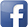 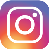 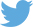 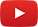 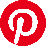 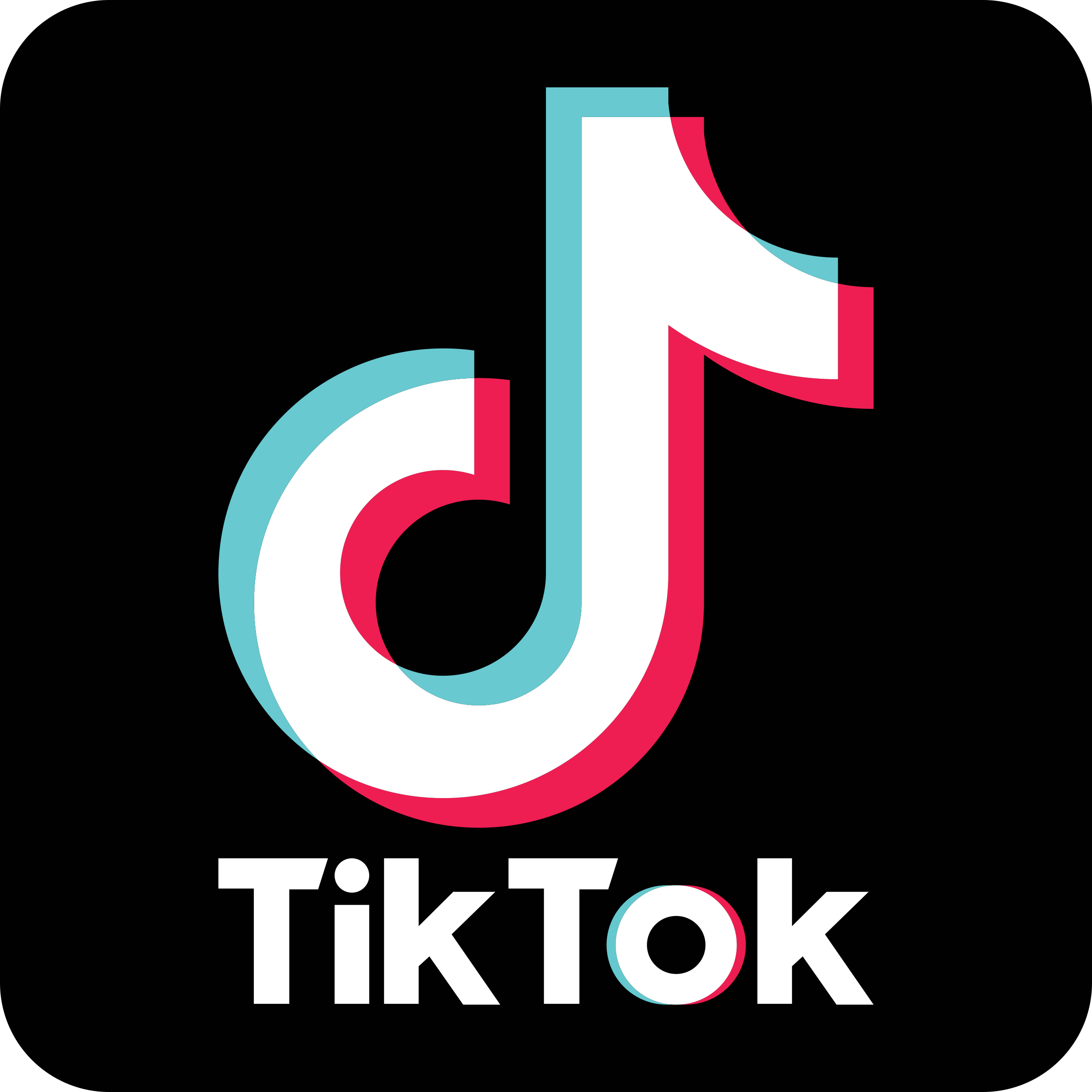 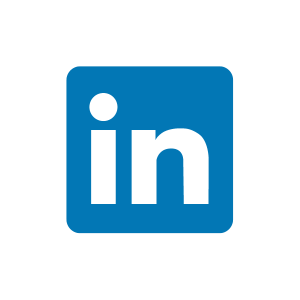 #serfausfissladis  #serfaus  #fiss  #ladis  #wearefamily  #weilwirsgeniessen